NORTH HOLLYWOOD WEST NEIGHBORHOOD COUNCIL MINUTESGeneral Board Meeting MinutesSaturday, October 16, 202110:00am – 12:00 noonZoom MeetingEXECUTIVE COMMITTEEGreg WrightPresidentCarol RoseCo-Vice PresidentWillie LewisCo-Vice PresidentLorraine MatzaSecretaryLeslie Ann Myrick-RoseTreasurer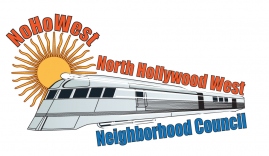 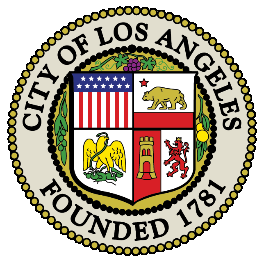 BOARD MEMBERSAlessandra Taryn BeaVickie CoronaJohn DinkjianJim KompareRose LewisGabriel RamosCharles SavinarTopic1Call Meeting to Order – Roll Call – WelcomeMeeting was called to order at 10:02am10 Present: Greg Wright, Carol Rose, Jim Kompare, Lorraine Matza, Leslie Myrick, Gabriel Ramos, Charles Savinar, Alessandra Taryn Bea, Willie Lewis, Rose Lewis2 Absent:  John Dinkjian, Vicky Corona2Officer’s Reports:President’s Report –Greg WrightA statement was read regarding conduct at the meetings.Every board member is on the email group board@nohowest.orgBoard Retreat at end of meeting.At last meeting agenda translations were approved and added Thai as a languageThe agendas going forward will be translated into Thai, Armenian and SpanishTranslation of flyers can also be translated.Vice President’s Report – Carol RoseAll board members need to get new ID’s from cornerstone.Training no later than November 30th on Workplace bias.Michael Menijar is working with her on outreach.Secretary – There was no report. Treasurer – Public Storage fees have increased $20 per month starting November 1st.MER’ S and Roll-Over Funds Report were sent3Reports and Announcements:LAPD Senior Lead OfficerLA City Council District RepresentativeOther Government Departments/AgenciesJeff Camp – LA City Council District RepresentativeHe is working with Saticoy Elementary regarding pick and drop off issues.Worked with DOT to redo red curbing as well as crosswalks.Coordinate with LAUSD police to get extra attention during those times.Whitsett West Tiny  Homes Village is open, homes are filling up.Activity of new signs posting the area of Whitsett, Roscoe, Coldwater covering the enhanced cleaning and outreach area, should be up by Friday October 22nd.  Will document outreach that’s been done before and currently, and will start enforcement.If homeless are refusing housing they can be asked to leave the area. Working with the State –Luz Rivas Office to focus Caltrans on those sites that are on their property.Redistricting meeting was discussed:  The Commission may drastically change the area.Two places on the map marked 4 or 2.  NoHo West could be a part of District 2 or District 4.NC may not be part of NoHo West.Board members cannot weigh in as a NC, but can weigh in as a stakeholder, individual at the Public Hearing regarding the changes to the District Map.Email all the Commissioners regarding the map..Janette Ecovito from  Department of Public Health gave an update regarding vaccinations.Those 12 years and above are eligible for the Covid 19 Pfizer vaccine.  Modena & J&J is for 18 and above.Pfizer booster is for 65 and above.In LAUSD and charter schools there is a vaccine mandate for all students ages 12 and older to be fully vaccinated by December 19, 2021.  Proof of vaccination must be provided for in person learning.As of October 10th, 69% of the population has at least one dose of the vaccine.  Starting November 4th proof of at least one dose of vaccine will be required to enter indoor spaces.  FDA voted to recommend the J&J booster shots for those 18 years and above, at least two months after the first dose.Emergency approval for those 5-11 years old to be able to get the vaccine is being proposed.Their office helps with food drives, contact them for anyone in need call 818-686-7323.Uber and Lift is offering free rides to and from vaccine sites.Go to the MyTurn website.  In home vaccinations are available to anyone who cannot get to a vaccine center – Contact the call department of Public Health.Twenty-five dollar gift cards are being offered to those who come into the vaccine sites.Glenn Bailey – Budget RepresentativeHe thanked those attending the Valley Alliance of Neighborhood Councils.The 34 NCs in the valley meet Monthly on the 2nd Thursday of the month at 6:30pm virtually.Email VANC@empowerla and asked to be put on the email list.There is a neighborhood council focused alliance called Plancheck for the PLUT Committee meets the 2nd Saturday of the month at 10:00am.  Representatives from the City Planning Department give updates.Web address:  Plancheckncla.com .  Subscribe from the website to receive the meeting notices.City wide Alliance of Neighborhood Council meets on the first Saturday of the month at 10:00am following the DBP meeting.  Website: Lannc.org.Casey – YMCA located in North HollywoodFree produce distribution offered on Wednesdays.Offered Monday through Friday between 11:00-2:00, a totally free shower program for the unhoused community members.  ID is needed.Free Covid vaccinations and Covid testing on site offered.4Public Comment on Non-Agendized Items:There were no comments on Non-Agendized Items.5DISCUSSION AND POSSIBLE ACTION:  to approve the General Board Meeting Minutes from August 11, 2021Lorraine Matza brought a motion to approve the General Board Meeting Minutes from August 11, 2021, seconded by Jim Kompare8 Ayes: Greg Wright, Carol Rose, Jim Kompare, Lorraine Matza, Leslie Myrick, Gabriel Ramos, Charles Savinar, Alessandra Taryn Bea2 Ineligible: Willie Lewis, Rose LewisVote: (8-0-2) Motion passed6DISCUSSION AND POSSIBLE ACTION: to approve the General Board Meeting Minutes from September 8, 2021Lorraine Matza brought a motion to approve the General Board Meeting Minutes from September 8, 2021, seconded by Leslie Myrick8 Ayes: Greg Wright, Carol Rose, Jim Kompare, Lorraine Matza, Leslie Myrick, Gabriel Ramos, Charles Savinar, Alessandra Taryn Bea2 Ineligible: Willie Lewis, Rose LewisVote: (8-0-2) Motion passed7DISCUSSION AND POSSIBLE ACTION: to approve the August, 2021 MERLeslie Myrick brought a motion to approve the August, 2021 MER, seconded by Carol Rose8 Ayes: Greg Wright, Carol Rose, Jim Kompare, Lorraine Matza, Leslie Myrick, Gabriel Ramos, Charles Savinar, Alessandra Taryn Bea2 Ineligible: Willie Lewis, Rose LewisVote: (8-0-2) Motion passed8DISCUSSION AND POSSIBLE ACTION: to approve the September, 2021 MER Leslie Myrick brought a motion to approve the September, 2021 MER, seconded by Carol Rose8 Ayes: Greg Wright, Carol Rose, Jim Kompare, Lorraine Matza, Leslie Myrick, Gabriel Ramos, Charles Savinar, Alessandra Taryn Bea2 Ineligible: Willie Lewis, Rose LewisVote: (8-0-2) Motion passed9DISCUSSION AND POSSIBLE ACTION:  to approve a payment to Heaven on Earth/Perry’s Place for programming and social media for the NoHoWest Neighborhood Council in the amount of $4500 Carol Rose brought a motion to approve a payment to Heaven on Earth/Perry’s Place for programming and social media for the NoHoWest Neighborhood Council in the amount of $4500, seconded by Leslie Myrick4 Ayes: Carol Rose, Leslie Myrick, Gabriel Ramos, Alessandra Taryn Bea3 Nays: Lorraine Matza, Charles Savinar, Jim Kompare 1 Abstention: Greg Wright2 Ineligible: Willie Lewis, Rose LewisVote: (4-3-1-2) Motion passed10DISCUSSION AND POSSIBLE ACTION:  to approve the NPG Application for East Valley YMCA for their Youth in Government program in the amount of $2000Charles Savinar brought a motion to approve the NPG Application for East Valley YMCA for their Youth in Government program in the amount of $2000, seconded by Lorraine Matza8 Ayes: Greg Wright, Carol Rose, Jim Kompare, Lorraine Matza, Leslie Myrick, Gabriel Ramos, Charles Savinar, Alessandra Taryn Bea2 Ineligible: Willie Lewis, Rose LewisVote: (8-0-2) Motion passed11BOARD MEMBER COMMENTS ON NON-AGENDIZED ITEMSThere were no comments on Non-Agendized Items.12NEIGHBORHOOD COUNCIL COMMITTEE REPORTSLorraine Matza – Bylaws Committee Met last week.Suggestions to be fine tuned to be put on the agenda next monthStanding Rules that will further clarify some of the current Bylaws.Jim Kompare – Beautification Committee Improvements to the North side of the slope are necessary.An update on planting trees was given.  Fall is the best time for planting.Deadline to submit to the Executive Committee is October 25th.Carol Rose – Outreach Committee – Everything has been set up for the Halloween Event.  She has posters and banners. Volunteers are needed.Jim Kompare has graciously accepted to be on the Outreach Committee in place of Greg Wright.13ANNOUNCEMENTSGabriel Ramos will be having a Land Use Committee Meeting regarding the 7/11 at 13260 Sherman Way. 14Next NoHo West Neighborhood Council General Board Meeting will be on November 10, 2021 at 6:30pm15   ADJOURMENTLorraine Matza brought a motion to adjourn the meeting at 12:36pm